Број: 06-15-О/4Дана: 23.01.2015. годинеПРЕДМЕТ: ДОДАТНО ПОЈАШЊЕЊЕ КОНКУРСНЕ ДОКУМЕНТАЦИЈЕ БРОЈ 06-15-О - набавка регистрованих лекова са Б Листе лекова за потребе Клиничког центра ВојводинеПИТАЊE ПОТЕНЦИЈАЛНОГ ПОНУЂАЧА:„Поштовани,На страни 9. конкурсне документације, у додатним условима за учешће у поступку јавне набавке, као један од доказа наводите Извештај о бонитету за 2012. и 2013. годину. У случају да још увек није завршен Извештај о бонитету за 2014. годину, наводите да потенцијални понуђачи морају доставити фотокопије биланса стања и успеха за 2014. годину. Обавештавамо вас да законски рок за израду и предају биланса стања и успеха за 2014. годину Агенцији за привредне регистре истиче 28.02.2015. и да нисмо у могућности да вам доставимо ова документа. Молимо да у складу са законским обавезама и роковима извршите измену конкурсне документације.“ОДГОВОР КЦВ-А НА ПИТАЊЕ:Наручилац захтева да се доставe неоверене фотокопије биланса стања и успеха, односно уколико понуђач исте не поседује, прихватиће се бруто биланс на дан 31.12.2014. године.С поштовањем, Комисија за јавну набавку 06-15-ОКЛИНИЧКИ ЦЕНТАР ВОЈВОДИНЕKLINIČKI CENTAR VOJVODINE21000 Нови Сад, Хајдук Вељкова 1, Војводина, Србија21000 Novi Sad, Hajduk Veljkova 1, Vojvodina, Srbijaтеl: +381 21/484 3 484www.kcv.rs, e-mail: tender@kcv.rs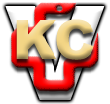 